01 квітня, середа            Тема «Весна».  Тварини навесні.ЯДС Порівняй зиму і весну. Назви зміни у житті тварин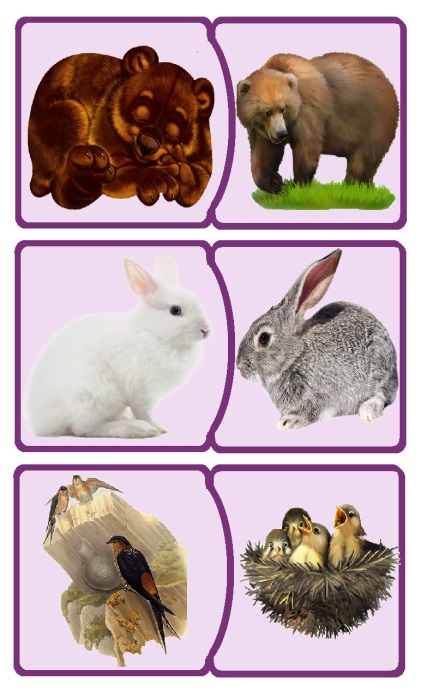 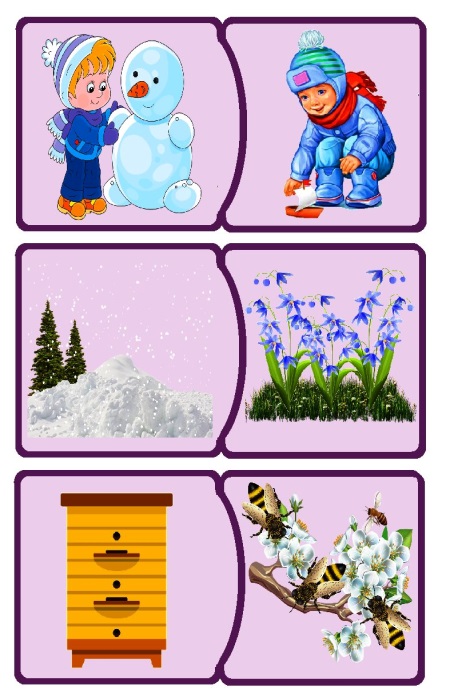 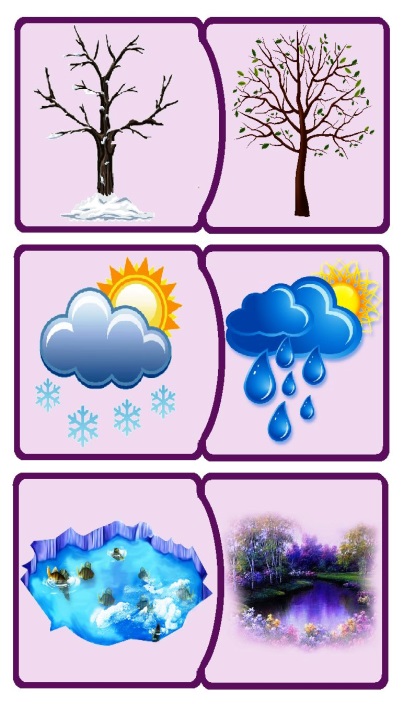 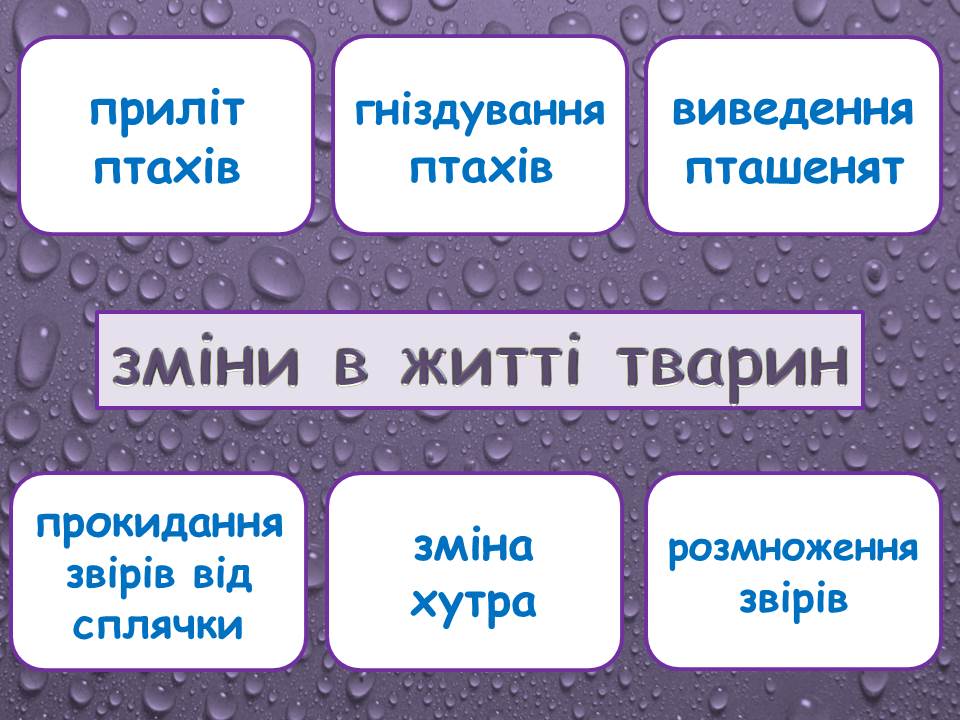 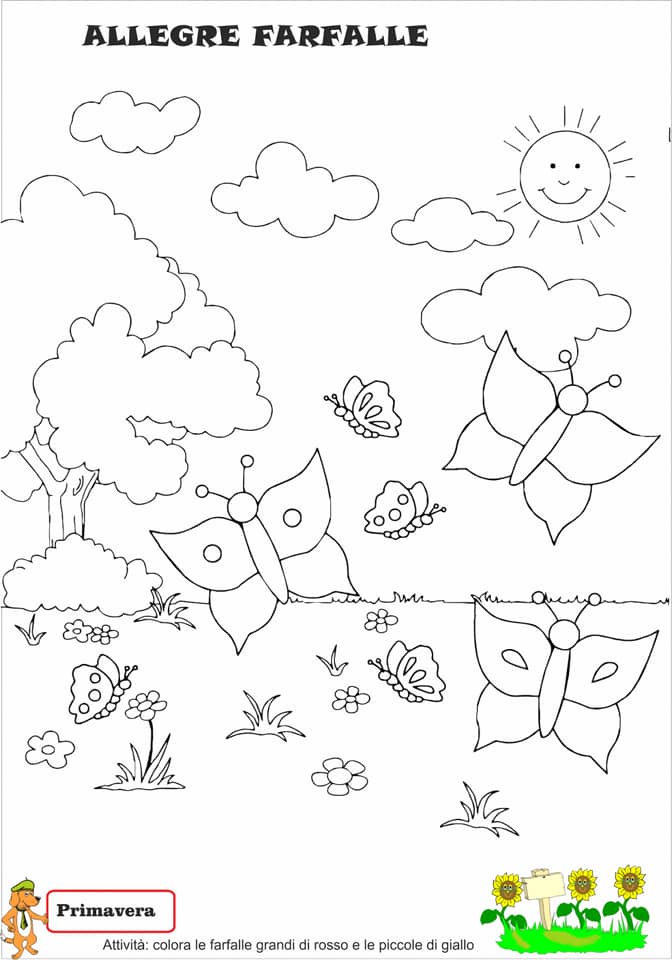 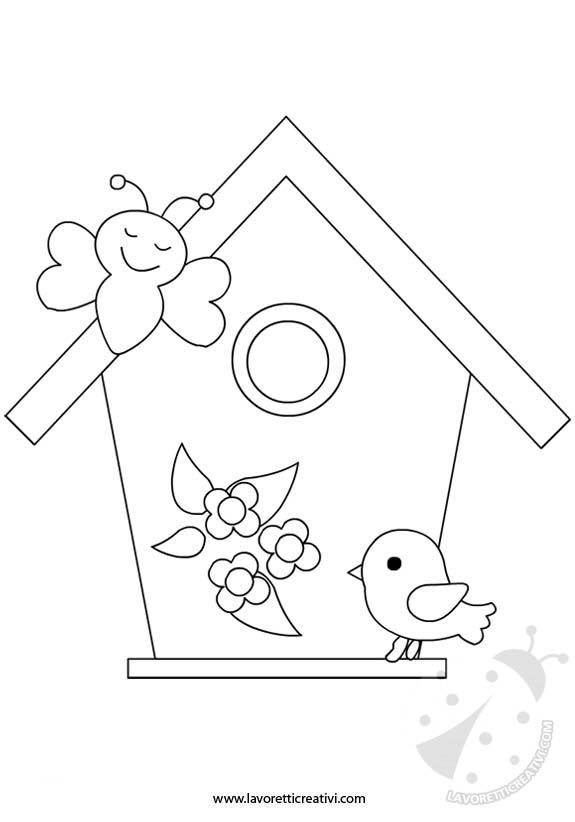 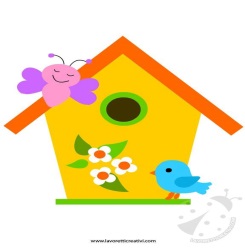 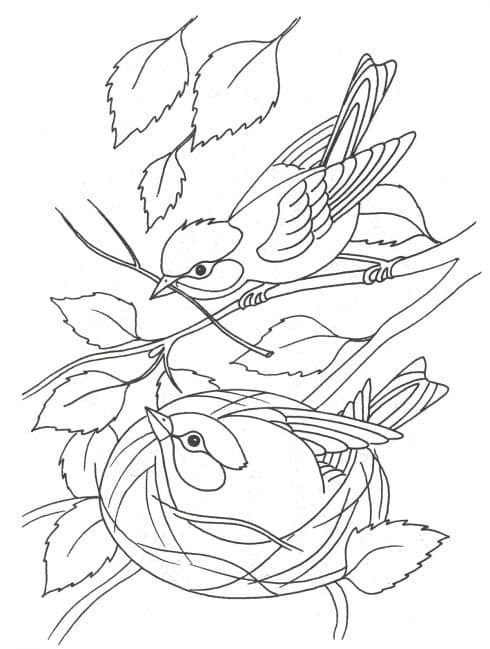 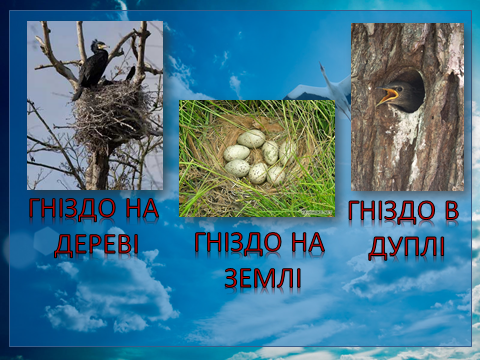 Назви птахів зимуючих і перелітніх за малюнком.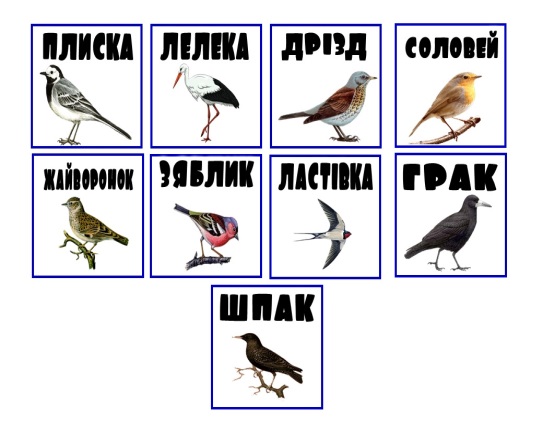 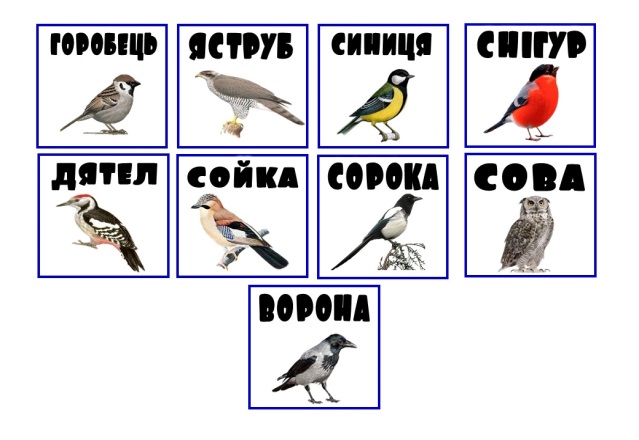 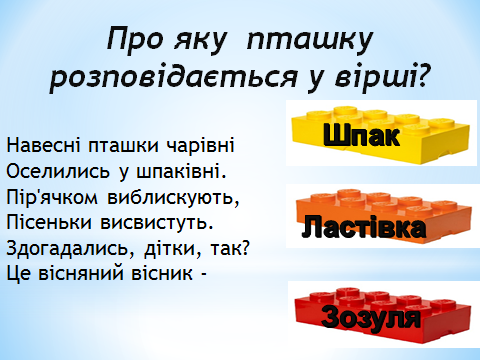 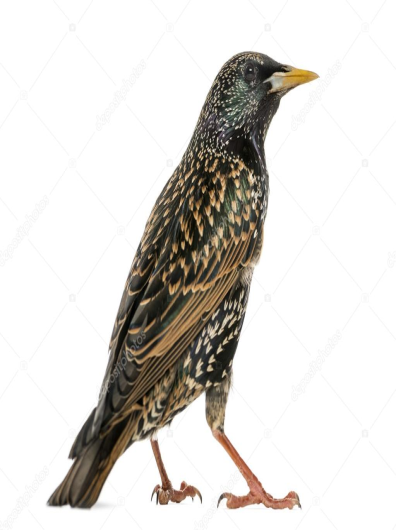 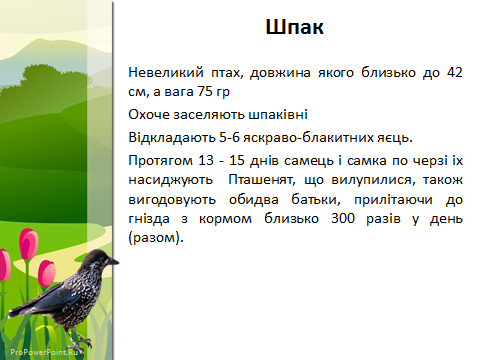 Назви ще раз зміни у життті тварин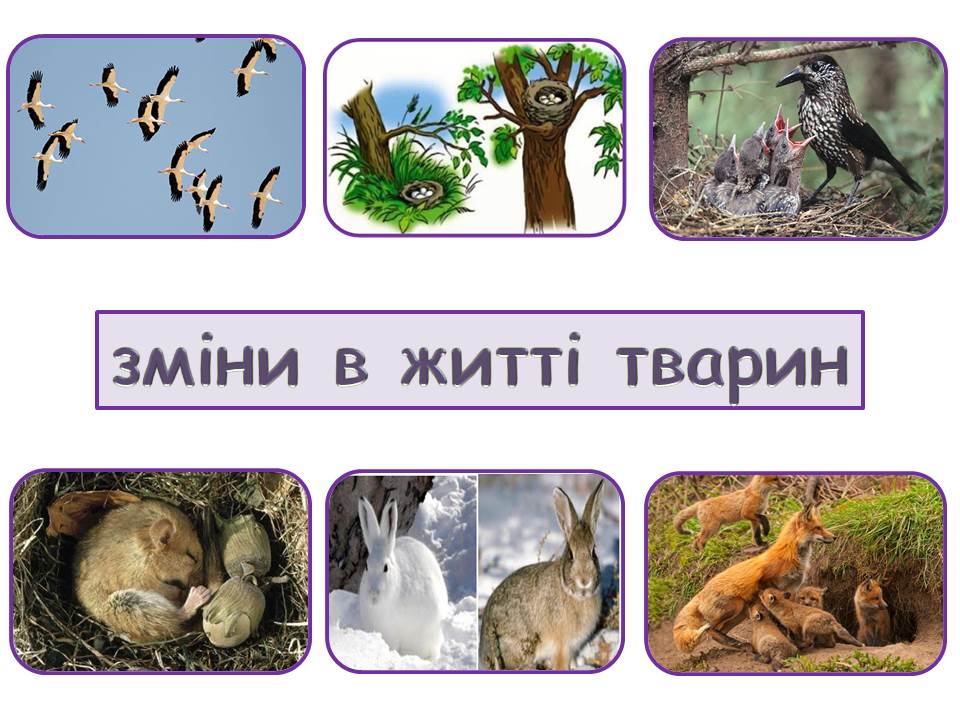 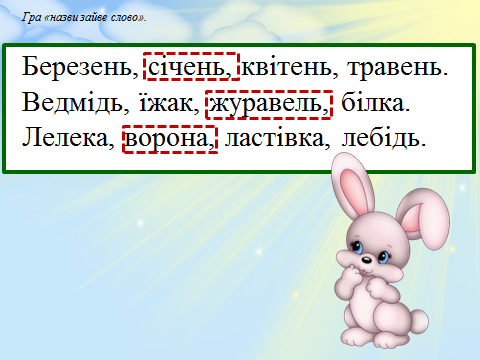 ПОГРАЙ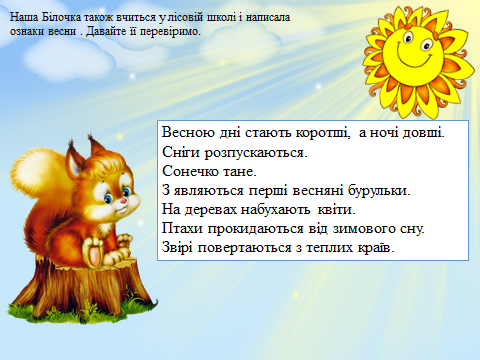 ЯДС (мовна) Зошит с.72 Букви Чч.Швидко порахуй, запиши назву пташки, зроби звуковий аналіз слова.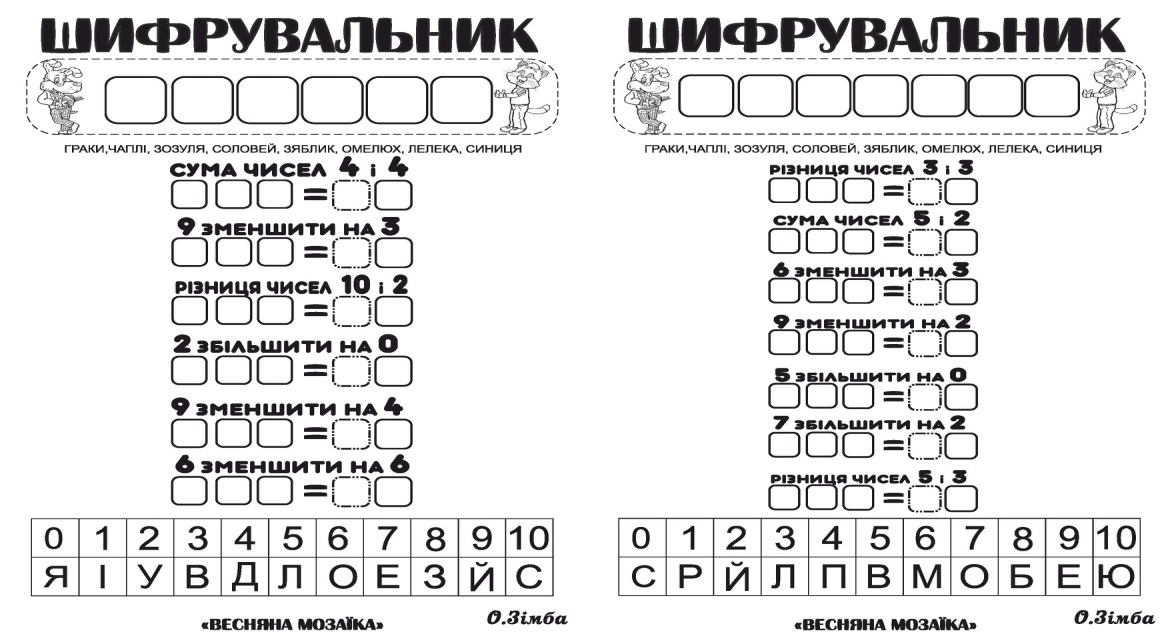 1. Матем. Перевіряємо свої досягнення.Підручник с.107 № 1-4 (усно).2.Тест математики1 клас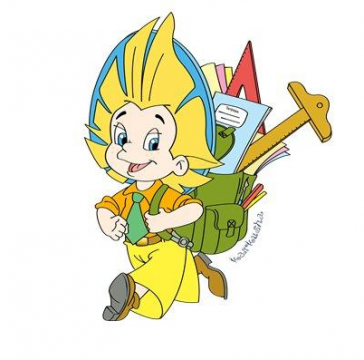 1. У лікаря Айболитя 10 пігулок. 4 пігулки він віддав бегемотові. Скільки пігулок залишилося у лікаря Айболитя?А) 5                  Б) 6            В) 42. Н а скільки 6 більше 3? А) 3                  Б) 5         В) 23. Назви  «сусідів» числа 16.А)  5 і 7                Б) 14 і 17            В) 15 і 174. Порівняйте числа 8 і 6А) =                  Б)  <           В) >5. Розглянь малюнок А) це квадрат                   Б) це трикутник            В)  це круг6.  12 – 5 =А) 5                  Б) 7           В) 8